Kuzatuv tizimlarini modernizatsiyalash borasidagi xalqaro hamkorlik: O‘zgidromet uchun yangi uskunalar O‘zbekiston Respublikasiga «WeatherRia So., Ltd.» Koreya konsalting kompaniyasi hamda «KEITI» Koreya ekologik industrial va texnologik instituti vakillari bilan hamkorlikdagi faoliyati doirasida xalqaro ekspertlar tashrif buyurdilar. Tashrif “O‘zbekistonda suv resurslari ta’minoti uchun qor qoplami sathini o‘lchashning ko‘p nuqtali lazerli skanerlash usulini ishlab chiqish” loyihasini amalga oshirish doirasida tashkil qilindi.«WeatherRia So., Ltd.» Koreya meteorologik ma’muriyati litsenziyasiga ega yagona kompaniya bo‘lib, Koreya gidrometeorologik xizmatini modernizatsiyalash va takomillashtirishda faol ishtirok etadi. Kompaniya dunyoda birinchi qor qoplami sathini ko‘p nuqtali avtomatik lazerli o‘lchagichni ishlab chiqdi. O‘zgidromet 2018 yildan beri KEITI va «WeatherRia So., Ltd.» bilan hamkorlikda kuzatuv tizimlarini modernizatsiyalash loyihasini amalga oshirib kelmoqda. Koreyalik mutaxassislarning O‘zbekistonga tashriflari doirasida Qamchiq qor ko‘chki stansiyasiga ko‘rinuvchanlikni o‘lchaydigan hamda Chorvoq va So‘qoq mintaqaviy uchastkalriga qor qatlamini o‘lchash uchun ko‘p nuqtali avtomatik lazerli o‘lchagich o‘rnatildi. O‘zgidrometning texnik mutaxassislariga yangi o‘rnatilgan uskunalarda ishlash bo‘yicha mashg‘ulot o‘tkazildi. Shuningdek, tashrif davomida markaz va GMITI rahbarlari bilan uchrashuv tashkil qilindi. Unda loyihani amalga oshirish rejasi muhrokama qilindi.Кузатув тизимларини модернизациялаш борасидаги халқаро ҳамкорлик: Ўзгидромет учун янги ускуналар Ўзбекистон Республикасига «WeatherРia Со., Ltd.» Корея консалтинг компанияси ҳамда «КЕITI» Корея экологик индустриал ва технологик институти вакиллари билан ҳамкорликдаги фаолияти доирасида халқаро экспертлар ташриф буюрдилар. Ташриф “Ўзбекистонда сув ресурслари таъминоти учун  қор қоплами сатҳини ўлчашнинг кўп нуқтали лазерли сканерлаш усулини ишлаб чиқиш” лойиҳасини амалга ошириш доирасида ташкил қилинди.«WeatherРia Со., Ltd.» Корея метеорологик маъмурияти лицензиясига эга ягона компания бўлиб, Корея гидрометеорологик хизматини модернизациялаш ва такомиллаштиришда фаол иштирок этади. Компания дунёда биринчи қор қоплами сатҳини кўп нуқтали автоматик лазерли ўлчагични ишлаб чиқди. Ўзгидромет 2018 йилдан бери КЕITI ва «WeatherРia Со., Ltd.» билан ҳамкорликда кузатув тизимларини модернизациялаш лойиҳасини амалга ошириб келмоқда. Кореялик мутахассисларнинг Ўзбекистонга ташрифлари доирасида Қамчиқ қор кўчки станциясига кўринувчанликни ўлчайдиган ҳамда Чорвоқ ва Сўқоқ минтақавий участкалрига қор қатламини ўлчаш учун кўп нуқтали автоматик лазерли ўлчагич ўрнатилди. Ўзгидрометнинг техник мутахассисларига янги ўрнатилган ускуналарда ишлаш бўйича машғулот ўтказилди. Шунингдек, ташриф давомида марказ ва ГМИТИ раҳбарлари билан учрашув ташкил қилинди. Унда лойиҳани амалга ошириш режаси муҳрокама қилинди.Международное сотрудничество по модернизации систем наблюдений: новое оборудование для УзгидрометаСостоялся визит в Республику Узбекистан международных экспертов в рамках совместной деятельности представителей корейской консалтинговой компании «WeatherРia Со., Ltd.» и Корейского экологического индустриального и технологического института «КЕITI» в рамках реализации проекта «Разработка метода локализации многоточечной лазерной сканирующей системы измерения уровня снежного покрова для обеспечения водных ресурсов в Узбекистане». WeatherРia Со., Ltd. является единственной компанией, которая имеет лицензию Корейской Метеорологической Администрации и активно участвует в модернизации и усовершенствовании метеорологической службы Кореи. Компания разработала первый в мире автоматический многоточечный лазерный измеритель уровня снежного покрова. С 2018 года Узгидромет совместно с КЕITI и компанией WeatherРia Со., Ltd. реализует проект по модернизации систем наблюдений.Основная цель приезда корейских специалистов – установка оборудования для измерения видимости на снеголавинной станции Камчик, многоточечного лазерного сканирующего устройства для измерения глубины снега на региональных участках Чарвак и Сукок и обучение технических специалистов Узгидромета работе с новым оборудованием. Также в  ходе визита состоялась встреча в Узгидромете, на которой приняли участие руководители и специалисты Узгидромета и НИГМИ. Участники обсудили планы реализации предстоящего  проекта. 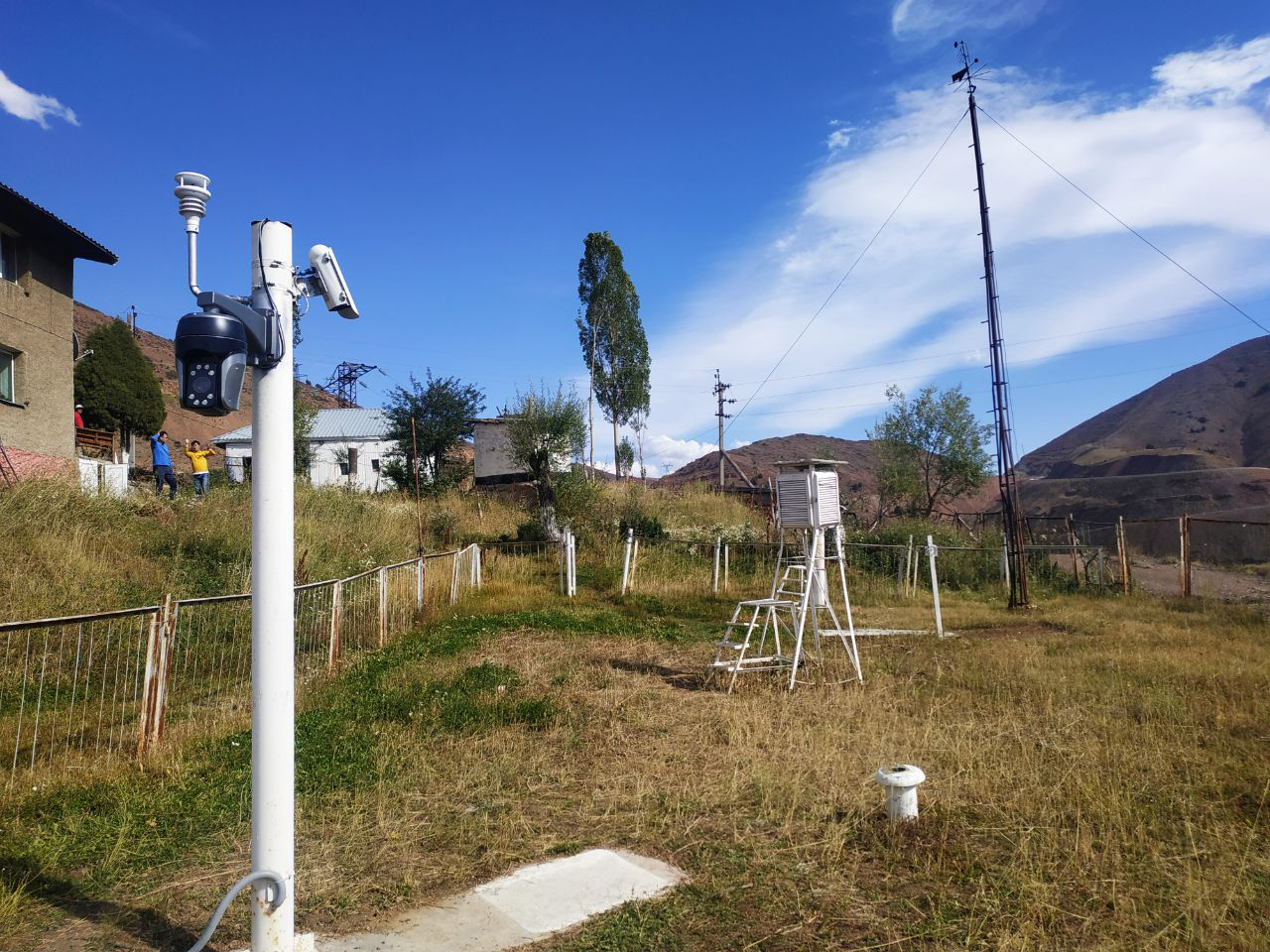 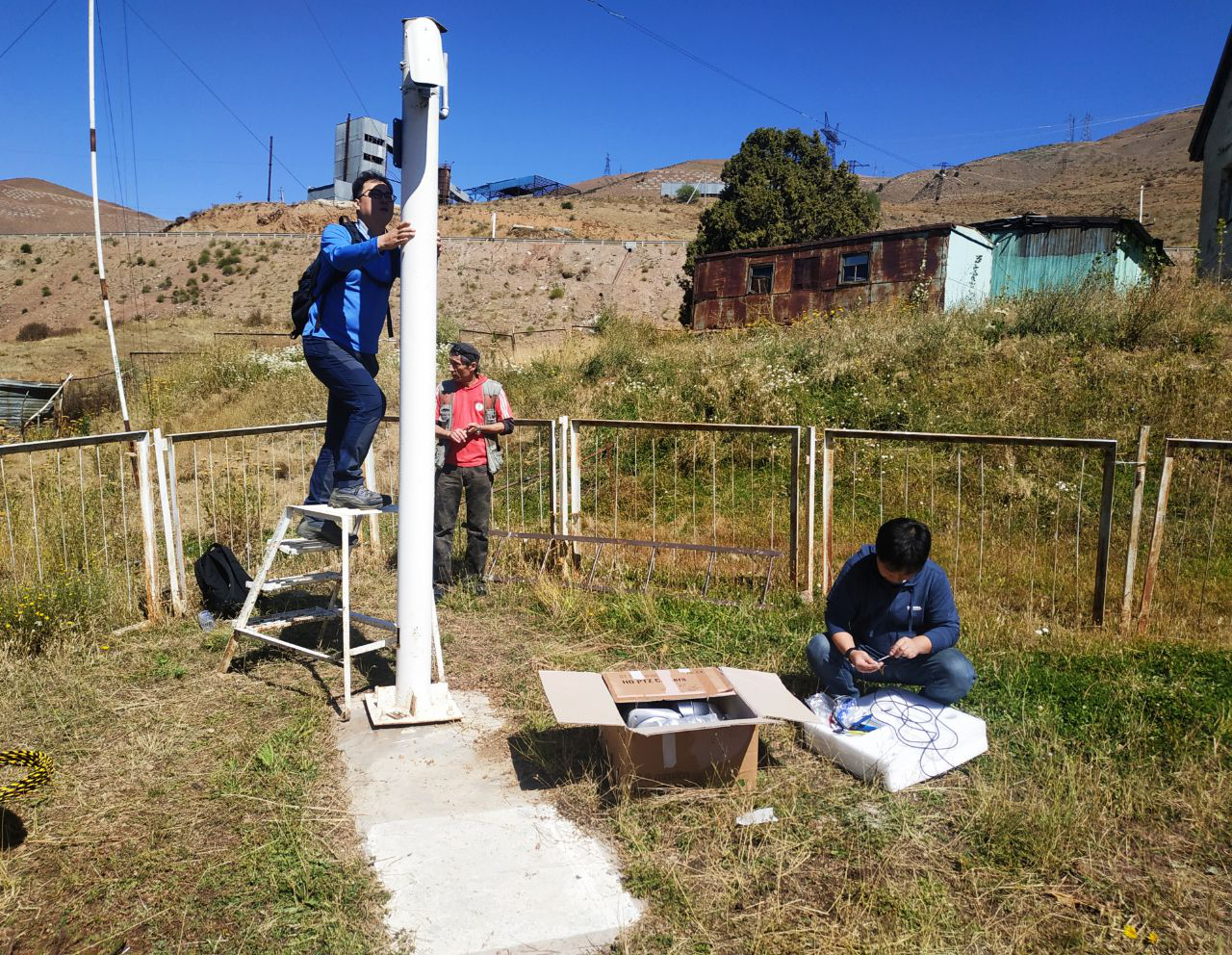 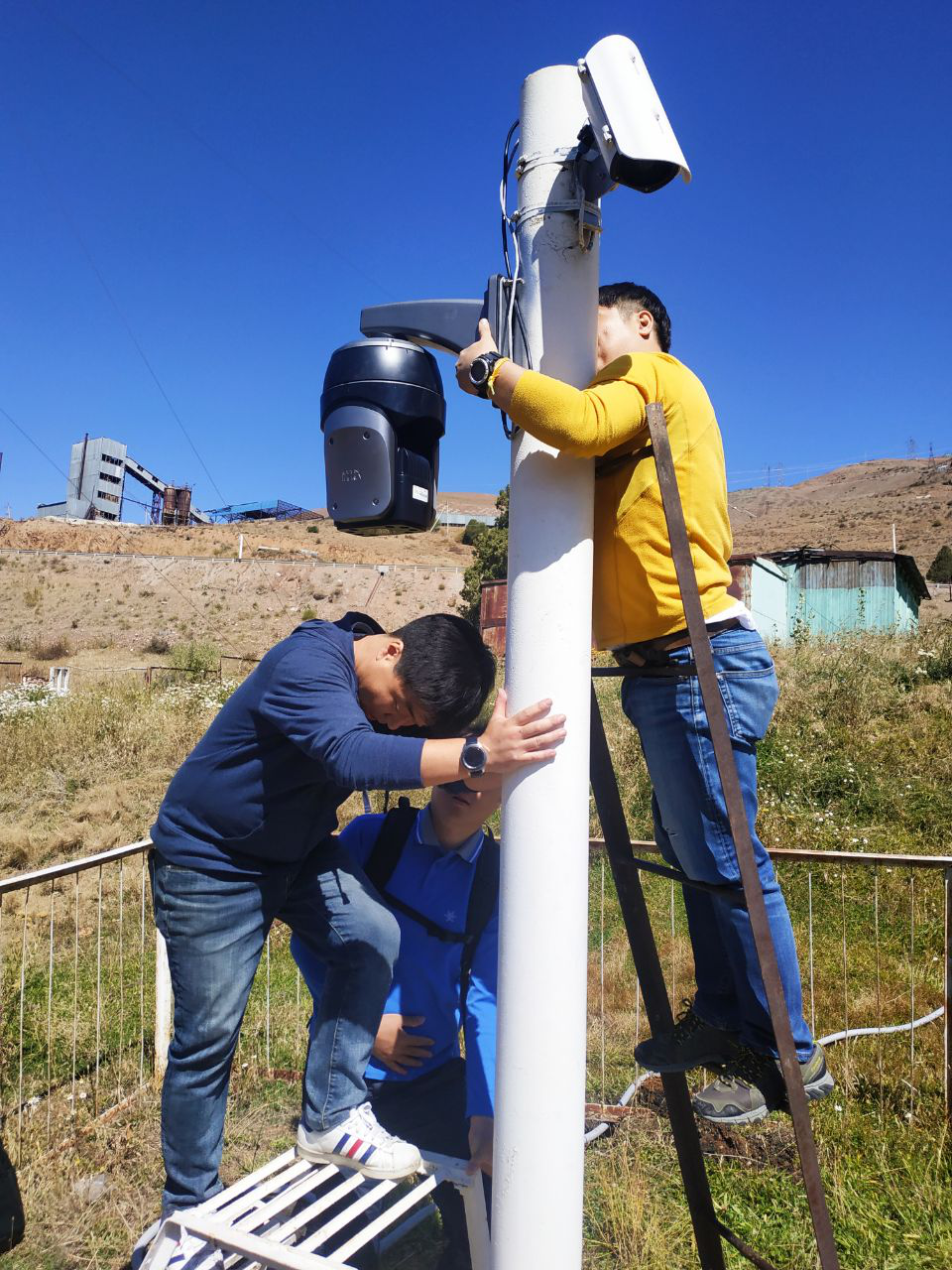 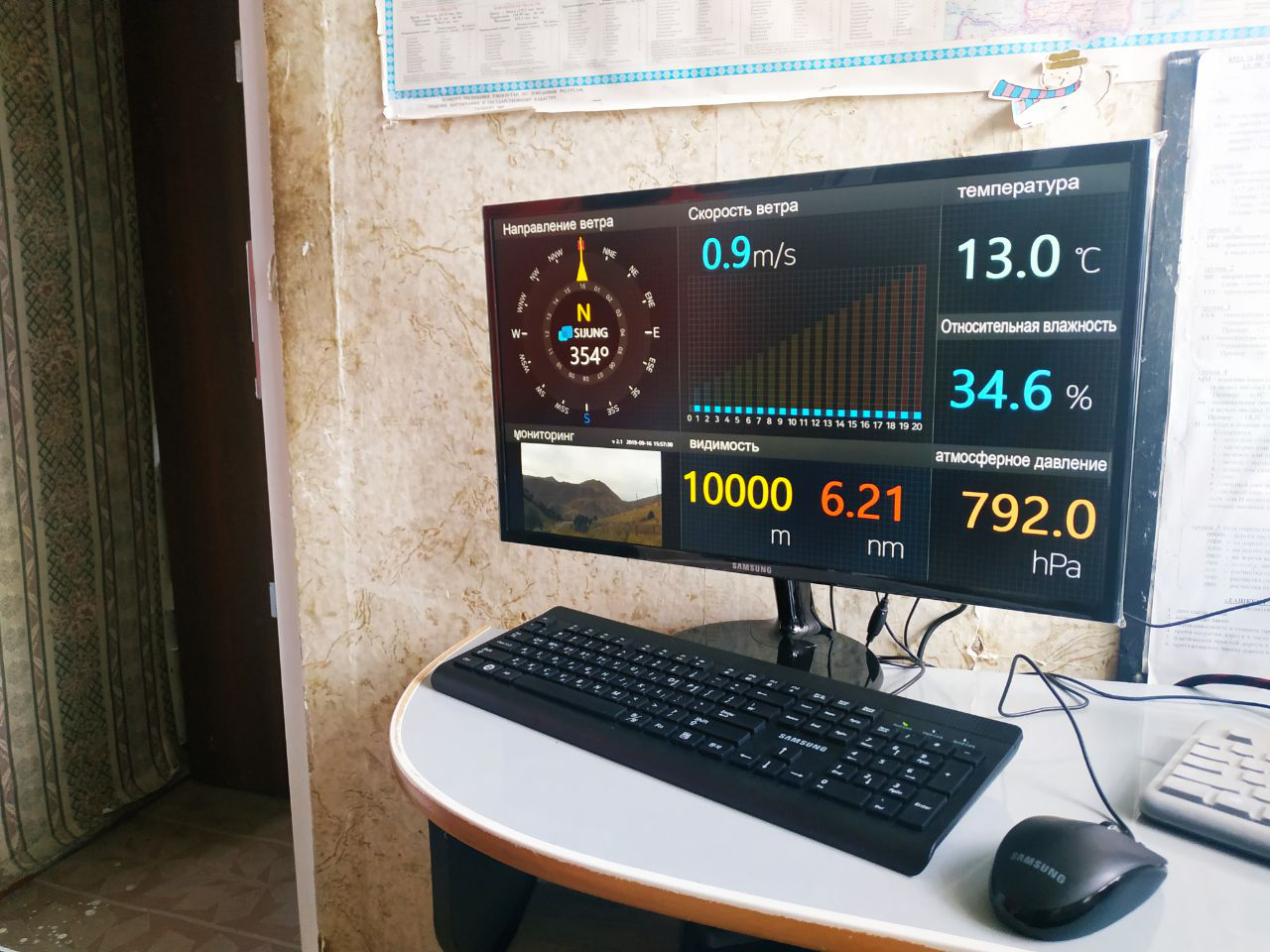 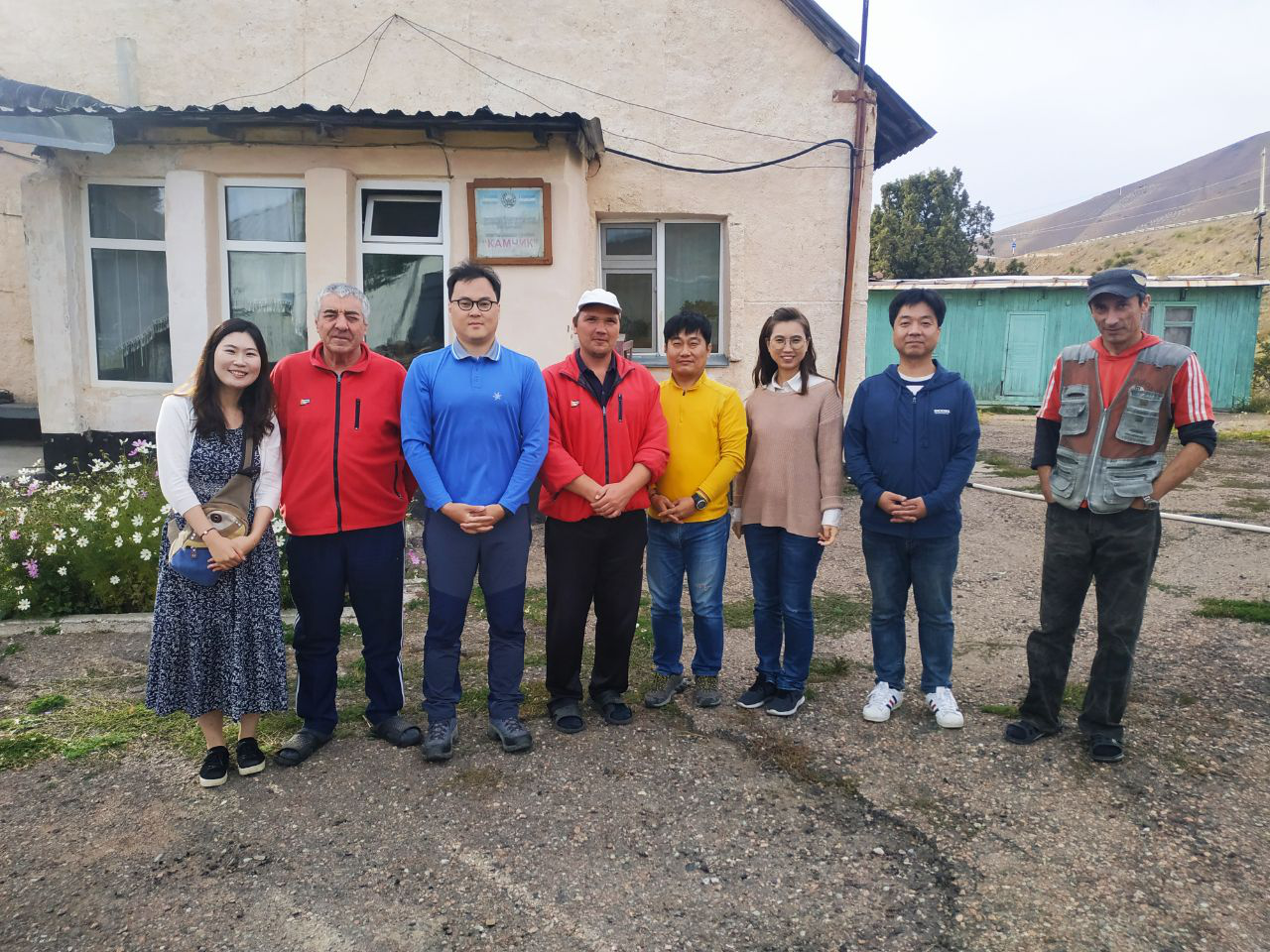 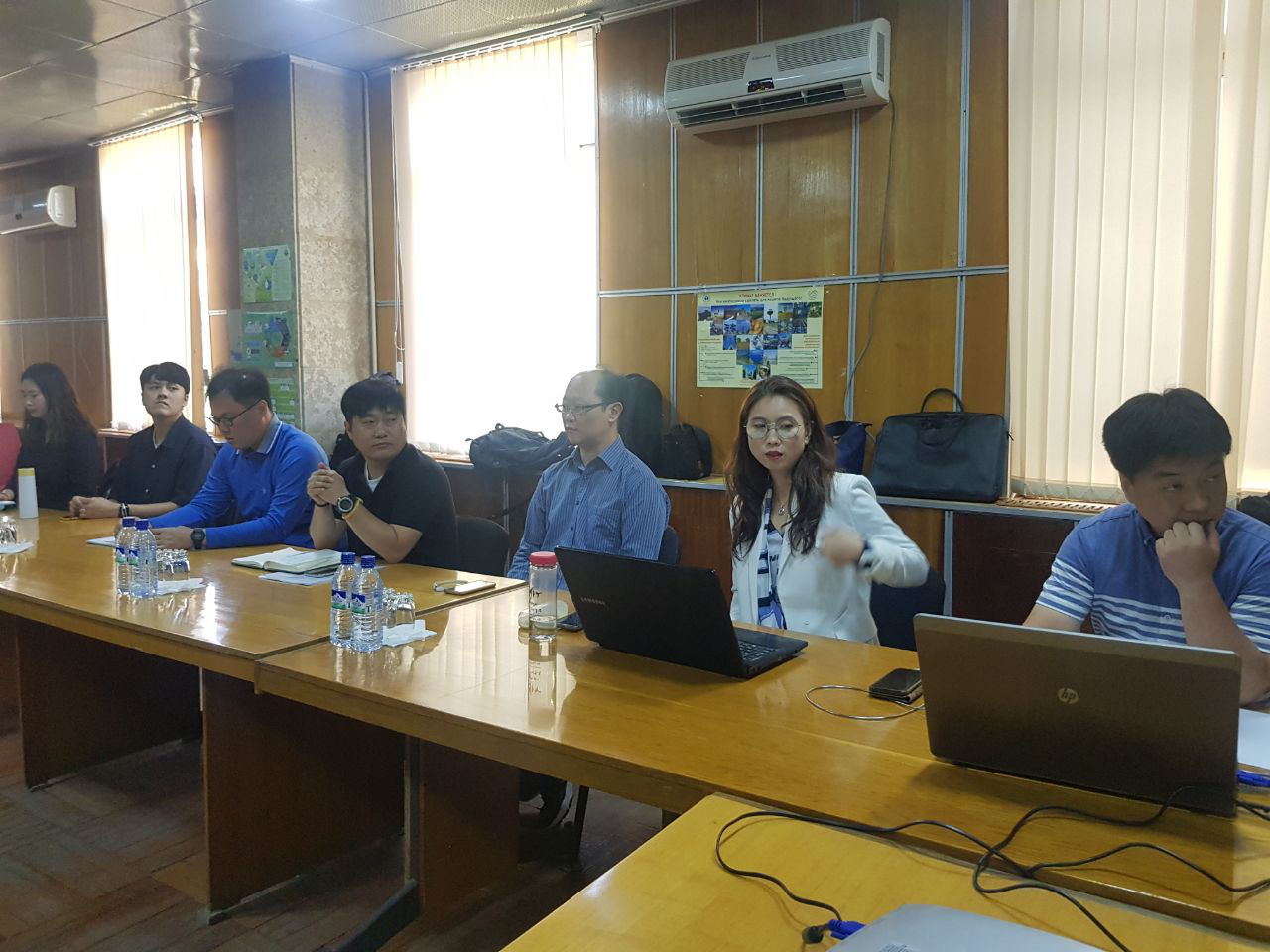 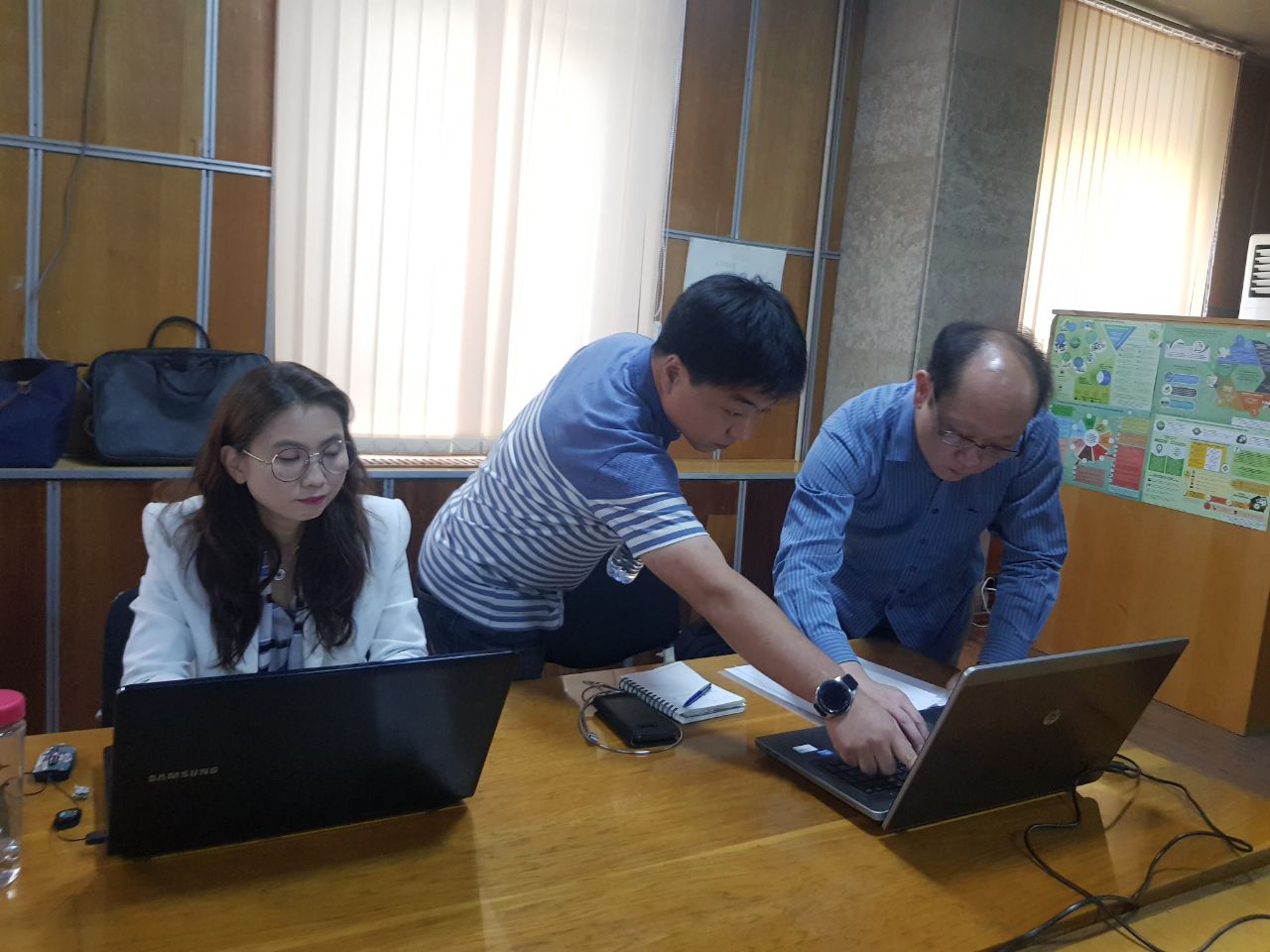 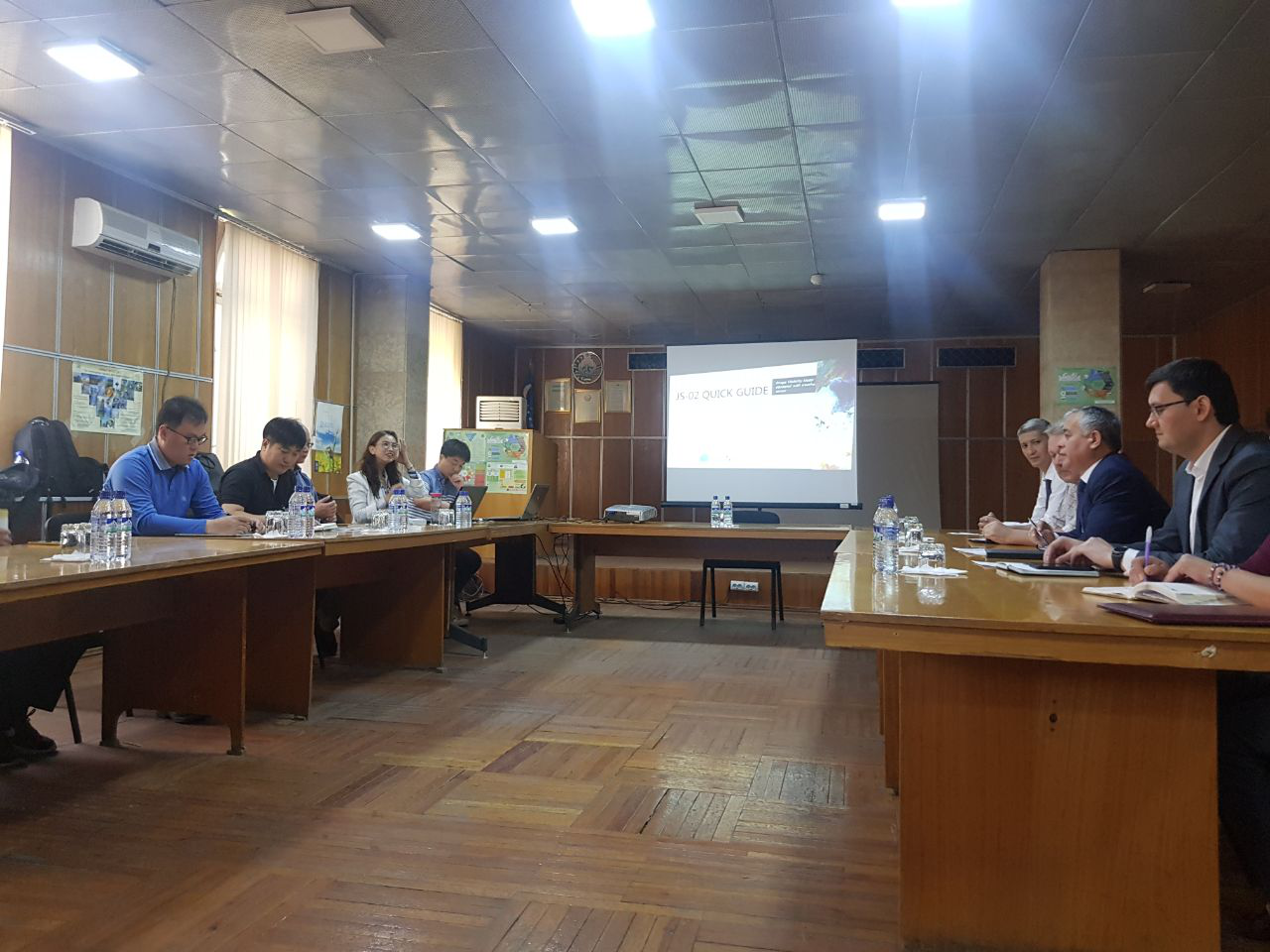 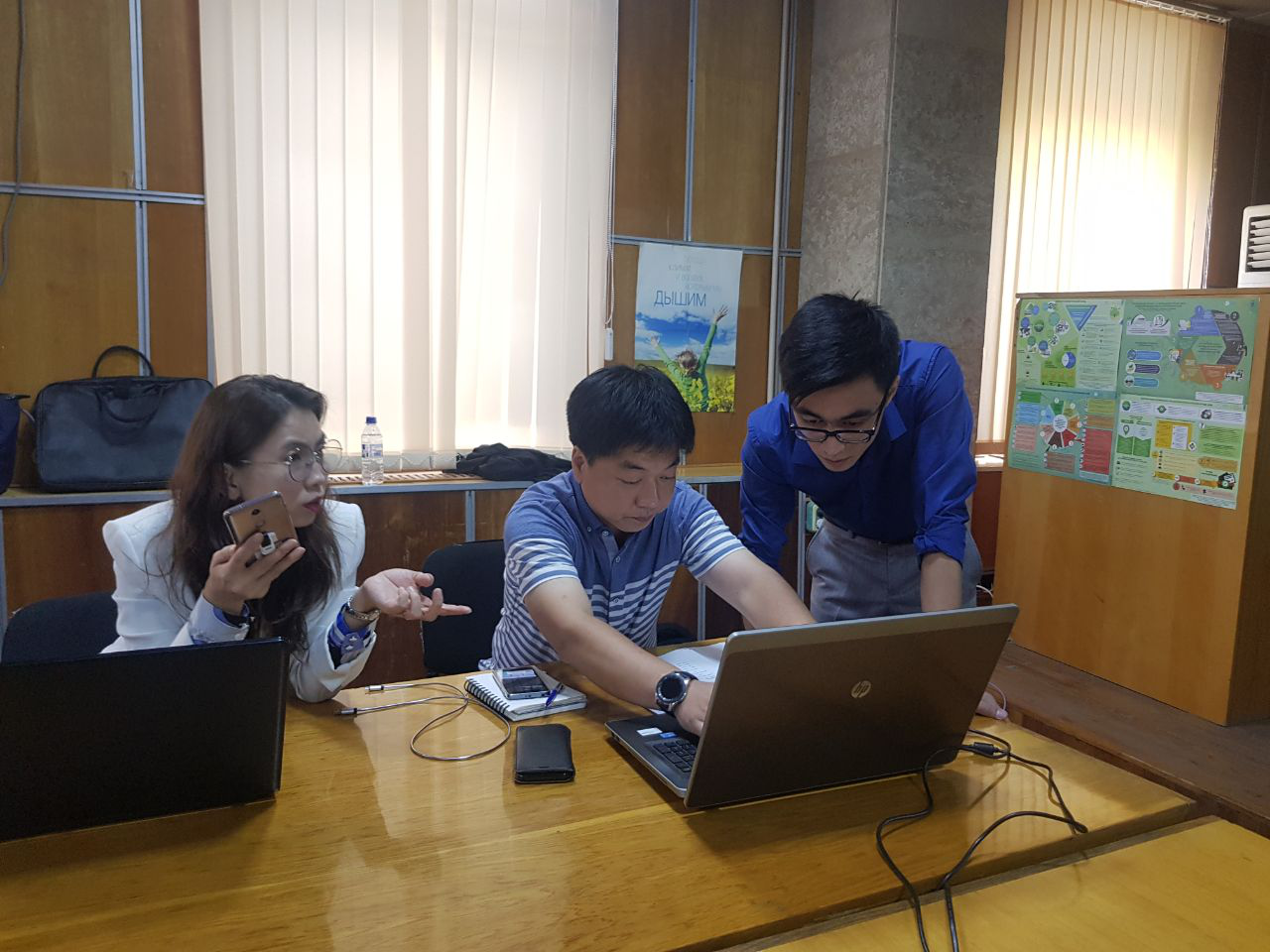 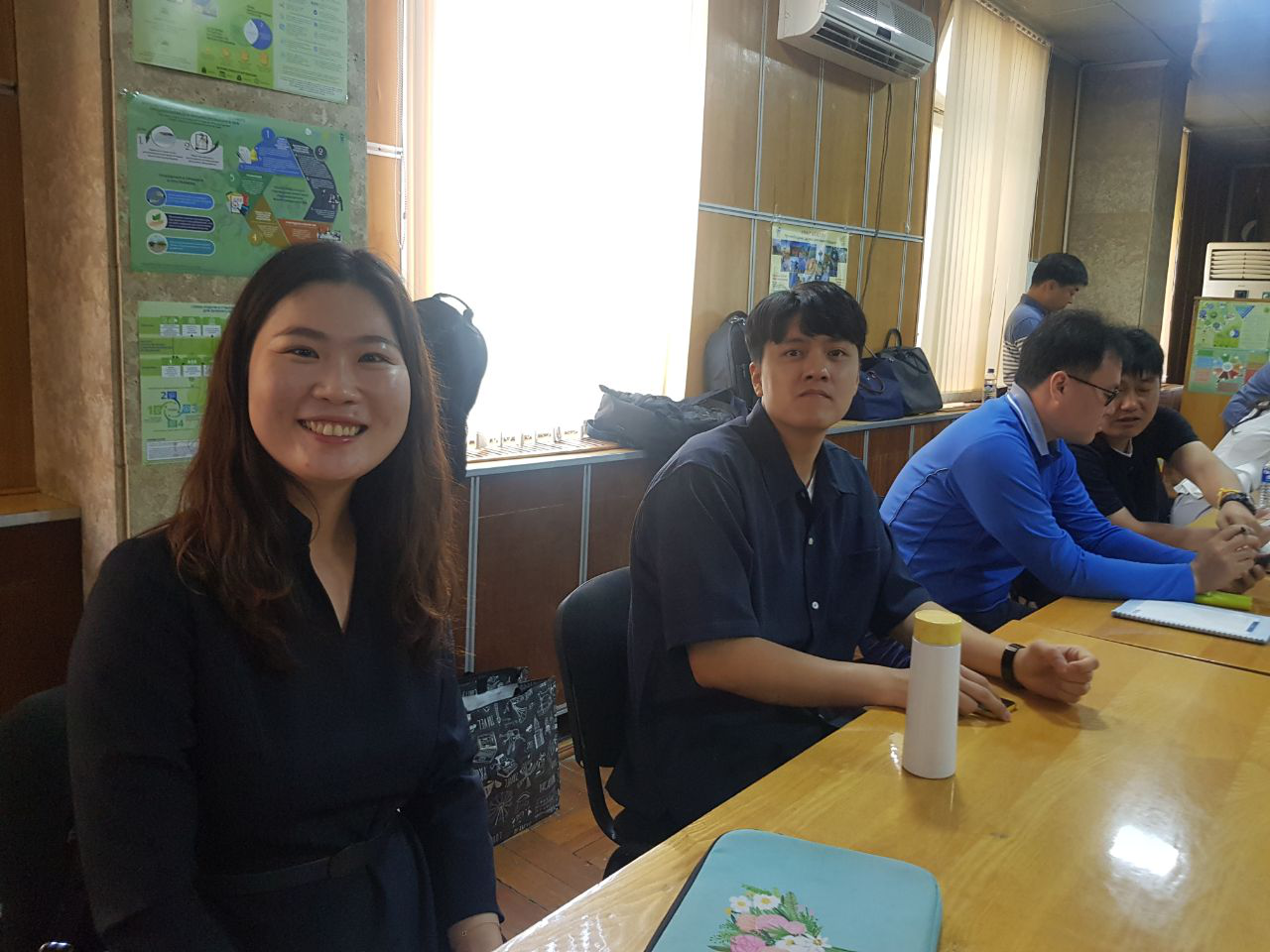 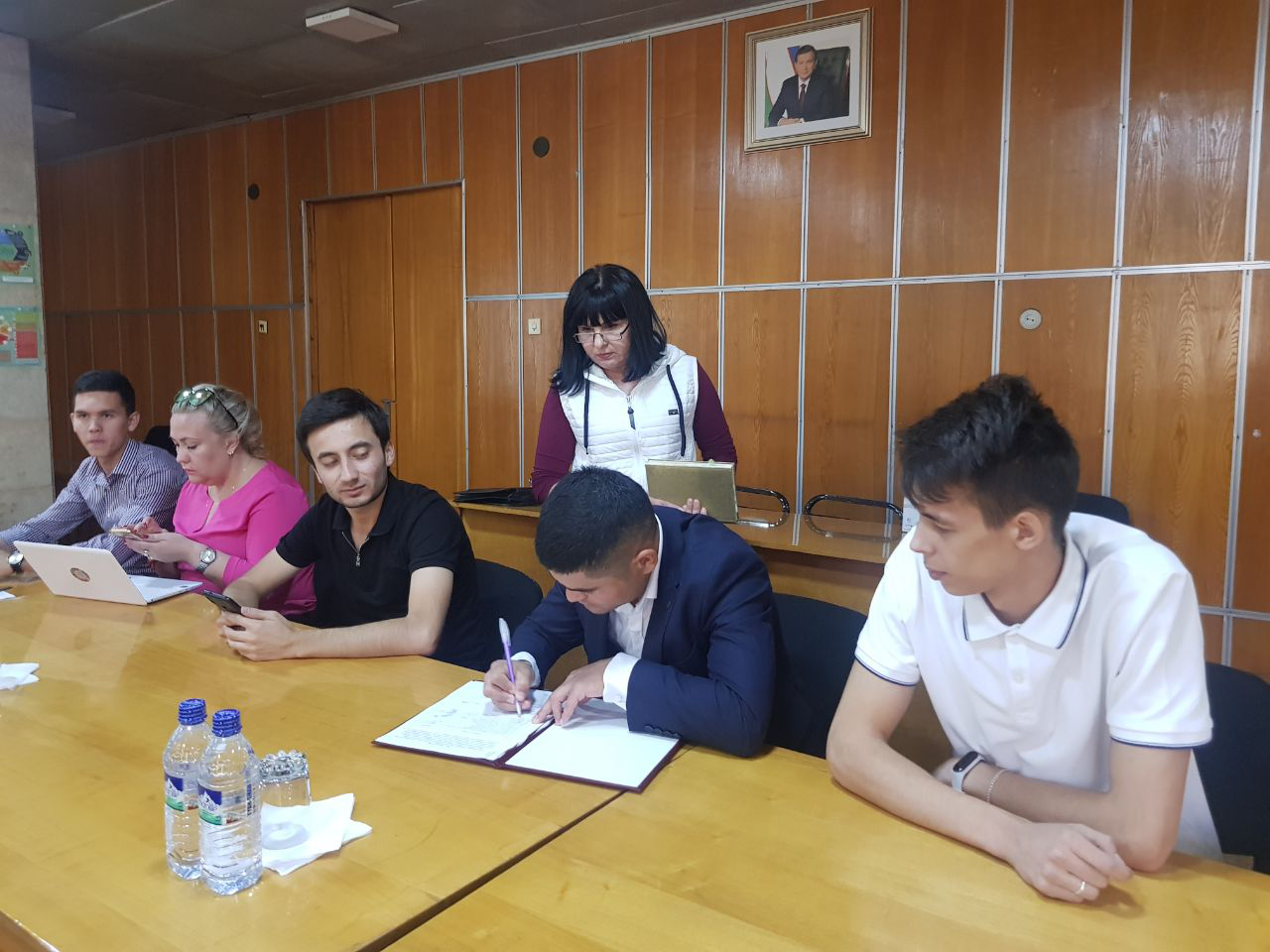 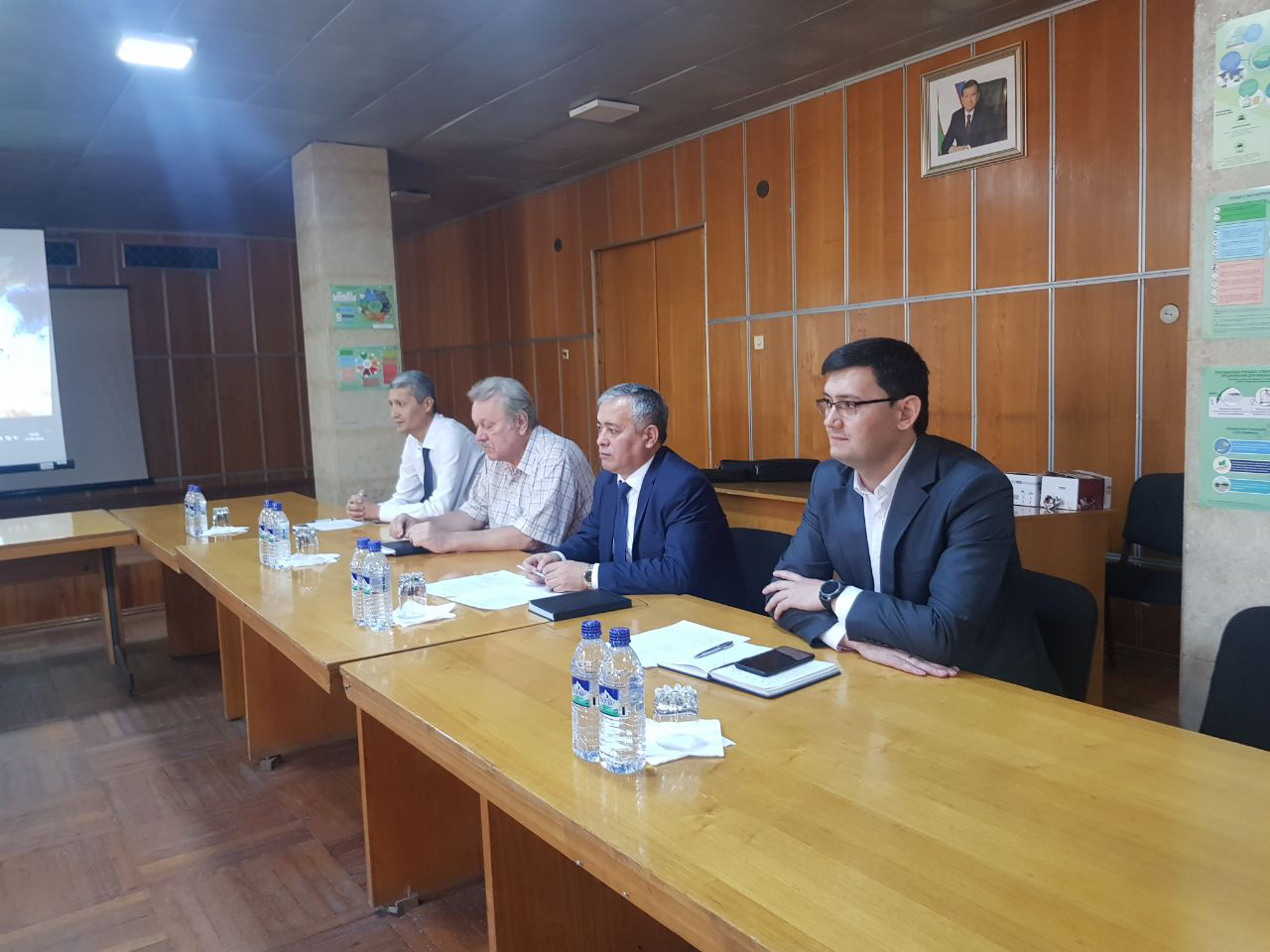 